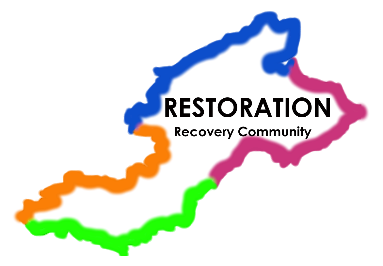 APPLICATION FOR EMPLOYMENT- CONFIDENTIALDO NOT USE THIS FORM IF APPLYING FOR A VOLUNTEER POSITION(PLEASE WRITE OR TYPE IN BLACK INK AND USE ADDITIONAL SHEETS IF NECESSARY)APPLICATION FOR EMPLOYMENT- CONFIDENTIALDO NOT USE THIS FORM IF APPLYING FOR A VOLUNTEER POSITION(PLEASE WRITE OR TYPE IN BLACK INK AND USE ADDITIONAL SHEETS IF NECESSARY)APPLICATION FOR EMPLOYMENT- CONFIDENTIALDO NOT USE THIS FORM IF APPLYING FOR A VOLUNTEER POSITION(PLEASE WRITE OR TYPE IN BLACK INK AND USE ADDITIONAL SHEETS IF NECESSARY)APPLICATION FOR EMPLOYMENT- CONFIDENTIALDO NOT USE THIS FORM IF APPLYING FOR A VOLUNTEER POSITION(PLEASE WRITE OR TYPE IN BLACK INK AND USE ADDITIONAL SHEETS IF NECESSARY)APPLICATION FOR EMPLOYMENT- CONFIDENTIALDO NOT USE THIS FORM IF APPLYING FOR A VOLUNTEER POSITION(PLEASE WRITE OR TYPE IN BLACK INK AND USE ADDITIONAL SHEETS IF NECESSARY)APPLICATION FOR EMPLOYMENT- CONFIDENTIALDO NOT USE THIS FORM IF APPLYING FOR A VOLUNTEER POSITION(PLEASE WRITE OR TYPE IN BLACK INK AND USE ADDITIONAL SHEETS IF NECESSARY)APPLICATION FOR EMPLOYMENT- CONFIDENTIALDO NOT USE THIS FORM IF APPLYING FOR A VOLUNTEER POSITION(PLEASE WRITE OR TYPE IN BLACK INK AND USE ADDITIONAL SHEETS IF NECESSARY)APPLICATION FOR EMPLOYMENT- CONFIDENTIALDO NOT USE THIS FORM IF APPLYING FOR A VOLUNTEER POSITION(PLEASE WRITE OR TYPE IN BLACK INK AND USE ADDITIONAL SHEETS IF NECESSARY)APPLICATION FOR EMPLOYMENT- CONFIDENTIALDO NOT USE THIS FORM IF APPLYING FOR A VOLUNTEER POSITION(PLEASE WRITE OR TYPE IN BLACK INK AND USE ADDITIONAL SHEETS IF NECESSARY)APPLICATION FOR EMPLOYMENT- CONFIDENTIALDO NOT USE THIS FORM IF APPLYING FOR A VOLUNTEER POSITION(PLEASE WRITE OR TYPE IN BLACK INK AND USE ADDITIONAL SHEETS IF NECESSARY)Position applied for:Available to take up employment (date):    Position applied for:Available to take up employment (date):    Position applied for:Available to take up employment (date):    Position applied for:Available to take up employment (date):    Position applied for:Available to take up employment (date):    How did you learn about this vacancy:How did you learn about this vacancy:How did you learn about this vacancy:How did you learn about this vacancy:How did you learn about this vacancy:PERSONAL DETAILS:PERSONAL DETAILS:PERSONAL DETAILS:PERSONAL DETAILS:PERSONAL DETAILS:PERSONAL DETAILS:PERSONAL DETAILS:PERSONAL DETAILS:PERSONAL DETAILS:PERSONAL DETAILS:Surname:Surname:Surname:Surname:Surname:First Name(s) or Initial(s):First Name(s) or Initial(s):First Name(s) or Initial(s):First Name(s) or Initial(s):First Name(s) or Initial(s):Address where you can be contacted:Tel. No:(daytime):(evening):  e-mail address:Address where you can be contacted:Tel. No:(daytime):(evening):  e-mail address:Address where you can be contacted:Tel. No:(daytime):(evening):  e-mail address:Address where you can be contacted:Tel. No:(daytime):(evening):  e-mail address:Address where you can be contacted:Tel. No:(daytime):(evening):  e-mail address:N.I. No:  Do you have legal entitlement to work in the UK?	 N.I. No:  Do you have legal entitlement to work in the UK?	 N.I. No:  Do you have legal entitlement to work in the UK?	 N.I. No:  Do you have legal entitlement to work in the UK?	 N.I. No:  Do you have legal entitlement to work in the UK?	 EDUCATION:EDUCATION:EDUCATION:EDUCATION:EDUCATION:EDUCATION:EDUCATION:EDUCATION:EDUCATION:EDUCATION:SECONDARY: Name of School & Address SECONDARY: Name of School & Address SECONDARY: Name of School & Address SECONDARY: Name of School & Address Examinations (subject/result, etc)Examinations (subject/result, etc)Examinations (subject/result, etc)Examinations (subject/result, etc)Examinations (subject/result, etc)Examinations (subject/result, etc)COLLEGE/UNIVERSITY:
College/Institute or other nameType of CourseType of CourseType of CourseMain Subjects/Modules,Qualification or class of degreeMain Subjects/Modules,Qualification or class of degreeMain Subjects/Modules,Qualification or class of degreeMain Subjects/Modules,Qualification or class of degreeMain Subjects/Modules,Qualification or class of degreeMain Subjects/Modules,Qualification or class of degreeEMPLOYMENT HISTORYCurrent, or most recent, employment:     CV not acceptableEMPLOYMENT HISTORYCurrent, or most recent, employment:     CV not acceptableEMPLOYMENT HISTORYCurrent, or most recent, employment:     CV not acceptableEMPLOYMENT HISTORYCurrent, or most recent, employment:     CV not acceptableEMPLOYMENT HISTORYCurrent, or most recent, employment:     CV not acceptableEMPLOYMENT HISTORYCurrent, or most recent, employment:     CV not acceptableEMPLOYMENT HISTORYCurrent, or most recent, employment:     CV not acceptableEMPLOYMENT HISTORYCurrent, or most recent, employment:     CV not acceptableEMPLOYMENT HISTORYCurrent, or most recent, employment:     CV not acceptableEMPLOYMENT HISTORYCurrent, or most recent, employment:     CV not acceptableJob title, main responsibilities and achievements. (If you are not currently in paid or voluntary employment please tell us what you are presently doing)Job title, main responsibilities and achievements. (If you are not currently in paid or voluntary employment please tell us what you are presently doing)Name  of employerName  of employerName  of employerName  of employerName  of employerLength of Employment & Hours per weekLength of Employment & Hours per weekReason for leaving or wishing to leave:Other significant employment or voluntary work within last ten years, starting with most recent (include length of employment)Other significant employment or voluntary work within last ten years, starting with most recent (include length of employment)Other significant employment or voluntary work within last ten years, starting with most recent (include length of employment)Other significant employment or voluntary work within last ten years, starting with most recent (include length of employment)Other significant employment or voluntary work within last ten years, starting with most recent (include length of employment)Other significant employment or voluntary work within last ten years, starting with most recent (include length of employment)Other significant employment or voluntary work within last ten years, starting with most recent (include length of employment)Other significant employment or voluntary work within last ten years, starting with most recent (include length of employment)Other significant employment or voluntary work within last ten years, starting with most recent (include length of employment)Other significant employment or voluntary work within last ten years, starting with most recent (include length of employment)OCCUPATIONAL QUALIFICATIONS & SKILLS:  What other relevant qualifications  or practical skills do you have, including personal courses and technical skills, etc.,  and how were they obtained?OCCUPATIONAL QUALIFICATIONS & SKILLS:  What other relevant qualifications  or practical skills do you have, including personal courses and technical skills, etc.,  and how were they obtained?OCCUPATIONAL QUALIFICATIONS & SKILLS:  What other relevant qualifications  or practical skills do you have, including personal courses and technical skills, etc.,  and how were they obtained?OCCUPATIONAL QUALIFICATIONS & SKILLS:  What other relevant qualifications  or practical skills do you have, including personal courses and technical skills, etc.,  and how were they obtained?OCCUPATIONAL QUALIFICATIONS & SKILLS:  What other relevant qualifications  or practical skills do you have, including personal courses and technical skills, etc.,  and how were they obtained?OCCUPATIONAL QUALIFICATIONS & SKILLS:  What other relevant qualifications  or practical skills do you have, including personal courses and technical skills, etc.,  and how were they obtained?OCCUPATIONAL QUALIFICATIONS & SKILLS:  What other relevant qualifications  or practical skills do you have, including personal courses and technical skills, etc.,  and how were they obtained?OCCUPATIONAL QUALIFICATIONS & SKILLS:  What other relevant qualifications  or practical skills do you have, including personal courses and technical skills, etc.,  and how were they obtained?OCCUPATIONAL QUALIFICATIONS & SKILLS:  What other relevant qualifications  or practical skills do you have, including personal courses and technical skills, etc.,  and how were they obtained?OCCUPATIONAL QUALIFICATIONS & SKILLS:  What other relevant qualifications  or practical skills do you have, including personal courses and technical skills, etc.,  and how were they obtained?EXPLAIN HOW YOUR QUALITIES AND PREVIOUS EXPERIENCE WOULD ENABLE YOU TO MEET THE REQUIREMENTS OF THE POST:EXPLAIN HOW YOUR QUALITIES AND PREVIOUS EXPERIENCE WOULD ENABLE YOU TO MEET THE REQUIREMENTS OF THE POST:EXPLAIN HOW YOUR QUALITIES AND PREVIOUS EXPERIENCE WOULD ENABLE YOU TO MEET THE REQUIREMENTS OF THE POST:EXPLAIN HOW YOUR QUALITIES AND PREVIOUS EXPERIENCE WOULD ENABLE YOU TO MEET THE REQUIREMENTS OF THE POST:EXPLAIN HOW YOUR QUALITIES AND PREVIOUS EXPERIENCE WOULD ENABLE YOU TO MEET THE REQUIREMENTS OF THE POST:EXPLAIN HOW YOUR QUALITIES AND PREVIOUS EXPERIENCE WOULD ENABLE YOU TO MEET THE REQUIREMENTS OF THE POST:EXPLAIN HOW YOUR QUALITIES AND PREVIOUS EXPERIENCE WOULD ENABLE YOU TO MEET THE REQUIREMENTS OF THE POST:EXPLAIN HOW YOUR QUALITIES AND PREVIOUS EXPERIENCE WOULD ENABLE YOU TO MEET THE REQUIREMENTS OF THE POST:EXPLAIN HOW YOUR QUALITIES AND PREVIOUS EXPERIENCE WOULD ENABLE YOU TO MEET THE REQUIREMENTS OF THE POST:EXPLAIN HOW YOUR QUALITIES AND PREVIOUS EXPERIENCE WOULD ENABLE YOU TO MEET THE REQUIREMENTS OF THE POST:How would you describe yourself? Why are you interested in this post?How would you describe yourself? Why are you interested in this post?How would you describe yourself? Why are you interested in this post?How would you describe yourself? Why are you interested in this post?How would you describe yourself? Why are you interested in this post?How would you describe yourself? Why are you interested in this post?How would you describe yourself? Why are you interested in this post?How would you describe yourself? Why are you interested in this post?How would you describe yourself? Why are you interested in this post?How would you describe yourself? Why are you interested in this post?What do you think are the critical aspects of a successful recovery journey after substance misuse? What do you think are the critical aspects of a successful recovery journey after substance misuse? What do you think are the critical aspects of a successful recovery journey after substance misuse? What do you think are the critical aspects of a successful recovery journey after substance misuse? What do you think are the critical aspects of a successful recovery journey after substance misuse? What do you think are the critical aspects of a successful recovery journey after substance misuse? What do you think are the critical aspects of a successful recovery journey after substance misuse? What do you think are the critical aspects of a successful recovery journey after substance misuse? What do you think are the critical aspects of a successful recovery journey after substance misuse? What do you think are the critical aspects of a successful recovery journey after substance misuse? REHABILITATION OF OFFENDERS ACT 1974 & PROTECTION OF VULNERABLE GROUPS (SCOTLAND) ACT 2007 (as amended)REHABILITATION OF OFFENDERS ACT 1974 & PROTECTION OF VULNERABLE GROUPS (SCOTLAND) ACT 2007 (as amended)REHABILITATION OF OFFENDERS ACT 1974 & PROTECTION OF VULNERABLE GROUPS (SCOTLAND) ACT 2007 (as amended)REHABILITATION OF OFFENDERS ACT 1974 & PROTECTION OF VULNERABLE GROUPS (SCOTLAND) ACT 2007 (as amended)REHABILITATION OF OFFENDERS ACT 1974 & PROTECTION OF VULNERABLE GROUPS (SCOTLAND) ACT 2007 (as amended)REHABILITATION OF OFFENDERS ACT 1974 & PROTECTION OF VULNERABLE GROUPS (SCOTLAND) ACT 2007 (as amended)REHABILITATION OF OFFENDERS ACT 1974 & PROTECTION OF VULNERABLE GROUPS (SCOTLAND) ACT 2007 (as amended)REHABILITATION OF OFFENDERS ACT 1974 & PROTECTION OF VULNERABLE GROUPS (SCOTLAND) ACT 2007 (as amended)REHABILITATION OF OFFENDERS ACT 1974 & PROTECTION OF VULNERABLE GROUPS (SCOTLAND) ACT 2007 (as amended)REHABILITATION OF OFFENDERS ACT 1974 & PROTECTION OF VULNERABLE GROUPS (SCOTLAND) ACT 2007 (as amended)This post will require completion of the appropriate level of PVG Disclosure Record.  Disclosure checks will only be requested for those applicants that we wish to appoint.(i)	Self Declaration Form: Please confirm that you have completed the Self Declaration form and returned it to us in a sealed envelope clearly marked “Self Declaration Form”.  This Self Declaration Form will only be opened in the event of you being considered for an interview.					Please Tick  (ii)	Disclosure Record: Please confirm that you understand and agree to a disclosure record should we wish to appoint you to a post considered to be regulated work.					Please tickThis post will require completion of the appropriate level of PVG Disclosure Record.  Disclosure checks will only be requested for those applicants that we wish to appoint.(i)	Self Declaration Form: Please confirm that you have completed the Self Declaration form and returned it to us in a sealed envelope clearly marked “Self Declaration Form”.  This Self Declaration Form will only be opened in the event of you being considered for an interview.					Please Tick  (ii)	Disclosure Record: Please confirm that you understand and agree to a disclosure record should we wish to appoint you to a post considered to be regulated work.					Please tickThis post will require completion of the appropriate level of PVG Disclosure Record.  Disclosure checks will only be requested for those applicants that we wish to appoint.(i)	Self Declaration Form: Please confirm that you have completed the Self Declaration form and returned it to us in a sealed envelope clearly marked “Self Declaration Form”.  This Self Declaration Form will only be opened in the event of you being considered for an interview.					Please Tick  (ii)	Disclosure Record: Please confirm that you understand and agree to a disclosure record should we wish to appoint you to a post considered to be regulated work.					Please tickThis post will require completion of the appropriate level of PVG Disclosure Record.  Disclosure checks will only be requested for those applicants that we wish to appoint.(i)	Self Declaration Form: Please confirm that you have completed the Self Declaration form and returned it to us in a sealed envelope clearly marked “Self Declaration Form”.  This Self Declaration Form will only be opened in the event of you being considered for an interview.					Please Tick  (ii)	Disclosure Record: Please confirm that you understand and agree to a disclosure record should we wish to appoint you to a post considered to be regulated work.					Please tickThis post will require completion of the appropriate level of PVG Disclosure Record.  Disclosure checks will only be requested for those applicants that we wish to appoint.(i)	Self Declaration Form: Please confirm that you have completed the Self Declaration form and returned it to us in a sealed envelope clearly marked “Self Declaration Form”.  This Self Declaration Form will only be opened in the event of you being considered for an interview.					Please Tick  (ii)	Disclosure Record: Please confirm that you understand and agree to a disclosure record should we wish to appoint you to a post considered to be regulated work.					Please tickThis post will require completion of the appropriate level of PVG Disclosure Record.  Disclosure checks will only be requested for those applicants that we wish to appoint.(i)	Self Declaration Form: Please confirm that you have completed the Self Declaration form and returned it to us in a sealed envelope clearly marked “Self Declaration Form”.  This Self Declaration Form will only be opened in the event of you being considered for an interview.					Please Tick  (ii)	Disclosure Record: Please confirm that you understand and agree to a disclosure record should we wish to appoint you to a post considered to be regulated work.					Please tickThis post will require completion of the appropriate level of PVG Disclosure Record.  Disclosure checks will only be requested for those applicants that we wish to appoint.(i)	Self Declaration Form: Please confirm that you have completed the Self Declaration form and returned it to us in a sealed envelope clearly marked “Self Declaration Form”.  This Self Declaration Form will only be opened in the event of you being considered for an interview.					Please Tick  (ii)	Disclosure Record: Please confirm that you understand and agree to a disclosure record should we wish to appoint you to a post considered to be regulated work.					Please tickThis post will require completion of the appropriate level of PVG Disclosure Record.  Disclosure checks will only be requested for those applicants that we wish to appoint.(i)	Self Declaration Form: Please confirm that you have completed the Self Declaration form and returned it to us in a sealed envelope clearly marked “Self Declaration Form”.  This Self Declaration Form will only be opened in the event of you being considered for an interview.					Please Tick  (ii)	Disclosure Record: Please confirm that you understand and agree to a disclosure record should we wish to appoint you to a post considered to be regulated work.					Please tickThis post will require completion of the appropriate level of PVG Disclosure Record.  Disclosure checks will only be requested for those applicants that we wish to appoint.(i)	Self Declaration Form: Please confirm that you have completed the Self Declaration form and returned it to us in a sealed envelope clearly marked “Self Declaration Form”.  This Self Declaration Form will only be opened in the event of you being considered for an interview.					Please Tick  (ii)	Disclosure Record: Please confirm that you understand and agree to a disclosure record should we wish to appoint you to a post considered to be regulated work.					Please tickThis post will require completion of the appropriate level of PVG Disclosure Record.  Disclosure checks will only be requested for those applicants that we wish to appoint.(i)	Self Declaration Form: Please confirm that you have completed the Self Declaration form and returned it to us in a sealed envelope clearly marked “Self Declaration Form”.  This Self Declaration Form will only be opened in the event of you being considered for an interview.					Please Tick  (ii)	Disclosure Record: Please confirm that you understand and agree to a disclosure record should we wish to appoint you to a post considered to be regulated work.					Please tickREFEREES:Name, Address and Occupation of 2 referees, 1 of whom should be your current or most recent employer.  Please indicate if you have objections to a referee being contacted prior to interview.REFEREES:Name, Address and Occupation of 2 referees, 1 of whom should be your current or most recent employer.  Please indicate if you have objections to a referee being contacted prior to interview.REFEREES:Name, Address and Occupation of 2 referees, 1 of whom should be your current or most recent employer.  Please indicate if you have objections to a referee being contacted prior to interview.REFEREES:Name, Address and Occupation of 2 referees, 1 of whom should be your current or most recent employer.  Please indicate if you have objections to a referee being contacted prior to interview.REFEREES:Name, Address and Occupation of 2 referees, 1 of whom should be your current or most recent employer.  Please indicate if you have objections to a referee being contacted prior to interview.REFEREES:Name, Address and Occupation of 2 referees, 1 of whom should be your current or most recent employer.  Please indicate if you have objections to a referee being contacted prior to interview.REFEREES:Name, Address and Occupation of 2 referees, 1 of whom should be your current or most recent employer.  Please indicate if you have objections to a referee being contacted prior to interview.REFEREES:Name, Address and Occupation of 2 referees, 1 of whom should be your current or most recent employer.  Please indicate if you have objections to a referee being contacted prior to interview.REFEREES:Name, Address and Occupation of 2 referees, 1 of whom should be your current or most recent employer.  Please indicate if you have objections to a referee being contacted prior to interview.REFEREES:Name, Address and Occupation of 2 referees, 1 of whom should be your current or most recent employer.  Please indicate if you have objections to a referee being contacted prior to interview.1.  Name and Address:Tel no :E-mail:  1.  Name and Address:Tel no :E-mail:  1.  Name and Address:Tel no :E-mail:  Occupation/Connection to You :Occupation/Connection to You :Occupation/Connection to You :Occupation/Connection to You :Occupation/Connection to You :Occupation/Connection to You :Occupation/Connection to You :2.  Name and Address:Tel no :E-mail:  2.  Name and Address:Tel no :E-mail:  2.  Name and Address:Tel no :E-mail:  Occupation/Connection to You :Occupation/Connection to You :Occupation/Connection to You :Occupation/Connection to You :Occupation/Connection to You :Occupation/Connection to You :Occupation/Connection to You :DECLARATION:DECLARATION:DECLARATION:DECLARATION:DECLARATION:DECLARATION:DECLARATION:DECLARATION:DECLARATION:DECLARATION:I CERTIFY THAT ALL INFORMATION CONTAINED IN THIS FORM IS TRUE AND CORRECT TO THE BEST OF MY KNOWLEDGE.  I REALISE THAT FALSE INFORMATION OR OMISSIONS MAY LEAD TO DISMISSAL WITHOUT NOTICE.Signature:…………………………………………………………………………………….     (can be signed digitally is being submitted by email)Date:………………………………………………………………………..I CERTIFY THAT ALL INFORMATION CONTAINED IN THIS FORM IS TRUE AND CORRECT TO THE BEST OF MY KNOWLEDGE.  I REALISE THAT FALSE INFORMATION OR OMISSIONS MAY LEAD TO DISMISSAL WITHOUT NOTICE.Signature:…………………………………………………………………………………….     (can be signed digitally is being submitted by email)Date:………………………………………………………………………..I CERTIFY THAT ALL INFORMATION CONTAINED IN THIS FORM IS TRUE AND CORRECT TO THE BEST OF MY KNOWLEDGE.  I REALISE THAT FALSE INFORMATION OR OMISSIONS MAY LEAD TO DISMISSAL WITHOUT NOTICE.Signature:…………………………………………………………………………………….     (can be signed digitally is being submitted by email)Date:………………………………………………………………………..I CERTIFY THAT ALL INFORMATION CONTAINED IN THIS FORM IS TRUE AND CORRECT TO THE BEST OF MY KNOWLEDGE.  I REALISE THAT FALSE INFORMATION OR OMISSIONS MAY LEAD TO DISMISSAL WITHOUT NOTICE.Signature:…………………………………………………………………………………….     (can be signed digitally is being submitted by email)Date:………………………………………………………………………..I CERTIFY THAT ALL INFORMATION CONTAINED IN THIS FORM IS TRUE AND CORRECT TO THE BEST OF MY KNOWLEDGE.  I REALISE THAT FALSE INFORMATION OR OMISSIONS MAY LEAD TO DISMISSAL WITHOUT NOTICE.Signature:…………………………………………………………………………………….     (can be signed digitally is being submitted by email)Date:………………………………………………………………………..I CERTIFY THAT ALL INFORMATION CONTAINED IN THIS FORM IS TRUE AND CORRECT TO THE BEST OF MY KNOWLEDGE.  I REALISE THAT FALSE INFORMATION OR OMISSIONS MAY LEAD TO DISMISSAL WITHOUT NOTICE.Signature:…………………………………………………………………………………….     (can be signed digitally is being submitted by email)Date:………………………………………………………………………..I CERTIFY THAT ALL INFORMATION CONTAINED IN THIS FORM IS TRUE AND CORRECT TO THE BEST OF MY KNOWLEDGE.  I REALISE THAT FALSE INFORMATION OR OMISSIONS MAY LEAD TO DISMISSAL WITHOUT NOTICE.Signature:…………………………………………………………………………………….     (can be signed digitally is being submitted by email)Date:………………………………………………………………………..I CERTIFY THAT ALL INFORMATION CONTAINED IN THIS FORM IS TRUE AND CORRECT TO THE BEST OF MY KNOWLEDGE.  I REALISE THAT FALSE INFORMATION OR OMISSIONS MAY LEAD TO DISMISSAL WITHOUT NOTICE.Signature:…………………………………………………………………………………….     (can be signed digitally is being submitted by email)Date:………………………………………………………………………..I CERTIFY THAT ALL INFORMATION CONTAINED IN THIS FORM IS TRUE AND CORRECT TO THE BEST OF MY KNOWLEDGE.  I REALISE THAT FALSE INFORMATION OR OMISSIONS MAY LEAD TO DISMISSAL WITHOUT NOTICE.Signature:…………………………………………………………………………………….     (can be signed digitally is being submitted by email)Date:………………………………………………………………………..I CERTIFY THAT ALL INFORMATION CONTAINED IN THIS FORM IS TRUE AND CORRECT TO THE BEST OF MY KNOWLEDGE.  I REALISE THAT FALSE INFORMATION OR OMISSIONS MAY LEAD TO DISMISSAL WITHOUT NOTICE.Signature:…………………………………………………………………………………….     (can be signed digitally is being submitted by email)Date:………………………………………………………………………..Please return the form to admin@restorationfife.org.uk  OR BY POST TO Restoration, Unit 1, Ore Valley Business Centre. 93 Main Street, Lochgelly, KY5 9AFPlease return the form to admin@restorationfife.org.uk  OR BY POST TO Restoration, Unit 1, Ore Valley Business Centre. 93 Main Street, Lochgelly, KY5 9AFPlease return the form to admin@restorationfife.org.uk  OR BY POST TO Restoration, Unit 1, Ore Valley Business Centre. 93 Main Street, Lochgelly, KY5 9AFPlease return the form to admin@restorationfife.org.uk  OR BY POST TO Restoration, Unit 1, Ore Valley Business Centre. 93 Main Street, Lochgelly, KY5 9AFPlease return the form to admin@restorationfife.org.uk  OR BY POST TO Restoration, Unit 1, Ore Valley Business Centre. 93 Main Street, Lochgelly, KY5 9AFPlease return the form to admin@restorationfife.org.uk  OR BY POST TO Restoration, Unit 1, Ore Valley Business Centre. 93 Main Street, Lochgelly, KY5 9AFPlease return the form to admin@restorationfife.org.uk  OR BY POST TO Restoration, Unit 1, Ore Valley Business Centre. 93 Main Street, Lochgelly, KY5 9AFPlease return the form to admin@restorationfife.org.uk  OR BY POST TO Restoration, Unit 1, Ore Valley Business Centre. 93 Main Street, Lochgelly, KY5 9AFPlease return the form to admin@restorationfife.org.uk  OR BY POST TO Restoration, Unit 1, Ore Valley Business Centre. 93 Main Street, Lochgelly, KY5 9AFPlease return the form to admin@restorationfife.org.uk  OR BY POST TO Restoration, Unit 1, Ore Valley Business Centre. 93 Main Street, Lochgelly, KY5 9AF